Методическая разработка внеклассного мероприятия духовно-нравственной и гражданско-патриотической направленности  «Учись учиться» (Советы Д. Лихачёва и С. Соловейчика)Майрина Альбина Николаевна –учитель русского языка и литературыМБОУ «СОШ №2» г. ЧебоксарыПредмет:	Русский язык и  психологияКласс:            8-11 классыТип урока:	Интегрированное занятие с применением  интерактивного метода ТРКМЧП – технологии развития критического мышления через чтение и письмо.Цели:	воспитание у учеников культуры умственного труда, потребности в постоянном пополнении своих знаний, приобщение к духовно-нравственным ценностям .Задачи: обучающие: продолжить формирование познавательного интереса к предметам через использование нестандартных форм обучения и создание ситуации успеха ; продолжить развитие учебно-познавательных умений: составлять тезисы, пользоваться предметным языком;  развивающие: организовать деятельность учащихся по развитию учебно-интеллектуальных умений и навыков: работать с текстом, критически анализировать информацию, способность  её систематизировать, оценивать, использовать с целью создания прогноза, устанавливать причинно-следственные связи, обобщать и делать выводы; воспитательные : способствовать воспитанию культуры общения и развитию коммуникативных способностей учащихся; формирование целостных ориентаций учащихся и выбора ими жизненной позиции в отношении   к умственному труду через анализ нравственных ценностей и понятий.Планируемые образовательные результатыПредметныеПознание неизвестных фактов, расширение кругозора; работа с дополнительной литературой с целью выяснения содержания темы  и видов деятельности при ее освоении; краткие и развернутые ответы на вопросы, обращенные к ассоциативному мышлению.МетапредметныеУмение устанавливать причинно-следственные связи, принимать решения в практических ситуациях, обнаруживать пробелы в знаниях и восполнять их;  планировать, контролировать, оценивать свои действия;  способность к новому способу действия, связанному с построением структуры изученных понятий и алгоритмов; приобретение профессиональных ориентиров.ЛичностныеУмение использовать полученную информацию для решения образовательных задач и в личных целях; формулирование собственного мнения и позиции; взаимодействие друг с другом и со всеми, опыт групповой работы.Основные понятия, изучаемые на уроке: «публицистика»,«умственный труд», «ценности», «потребности», «мотивация».Оборудование: 	компьютер, мультимедийная приставка, экран, раздаточный материал по русскому языку и психологии.Формы работы:  групповая, индивидуальная.Ход занятия.1.Организационный этап.2.Вызов интереса.1) Притча о строительстве Шартрского собора. 2. Беседа по вопросам :- Какую работу выполняли все?- Почему ответы строителей были разные?3)»Мозговой штурм» «Что означает понятие  «трудиться». Составление кластера ( на доске)4)Беседа с психологом:-Когда учеба приносит радость? Почему бывает неинтересно учиться, трудиться? Может ли любая работа быть увлекательной?-Проранжируйте «Иерархию потребностей», определите, входят ли потребности № 9,11, 14 в первую «пятёрку»ваших потребностей?"Я хочу..."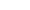 Добиться признания и уваженияИметь теплые отношения с людьмиОбеспечить себе будущееЗарабатывать на жизньИметь хороших собеседниковУпрочить свое положениеРазвивать свои силы и способностиОбеспечить себе материальный комфортПовышать уровень учебной мотивацииИзбегать неприятностейСтремиться к новому и неизведанномуОбеспечить себе положение влиянияПокупать хорошие вещиЗаниматься делом, требующим полной отдачиБыть понятым другими.3. Стадия  осмысления.1) Работа по текстам Д.С. Лихачева и С. Соловейчика ( в 4 группах)-Прочитайте текст,  выделяя основные тезисы.- Обсудите в группе и создайте  « Памятку для успешного человека»  2) Чтение  и обсуждение ответов. Памятка для успешного человека (от Д.С. Лихачёва)Образование, знания, профессиональные навыки будут играть определяющую роль в судьбе человека.Быть человеком нравственно отвечающим за все, что происходит.Учиться нужно всегда.Умейте не терять времени на пустяки,Надо любить учиться, развить в себе какие-то способности, которые понадобятся в жизни.Постарайтесь продолжить радость освоения нового.Вывод:   Учитесь любить учиться!Памятка для успешного человека (от С. Соловейчика)Приучить  себя  везде  работать  с  интересом,Сегодня учение с увлечением — завтра увлекательная жизнь. Все, что стоит делать, стоит и того, чтобы делать хорошо. Учение с увлечением — первый шаг к будущей ответственной, серьезной жизни, полной смысла и радости. Умение искать и находить интерес во всём— это свойство характера самому можно воспитать в себе. Вывод:  Человек может сам научиться работать с увлечением3) Практикум. - Составьте  распорядок дня на внеурочное время, чтобы стать успешным человеком.4) Чтение  и обсуждение ответов4. Рефлексия1) Синквейн «Учение» (работа в группах)2) Повторное ранжирование«Иерархии потребностей», сравнение с первичным ответом.3) Просмотр видеоролика «Притча о бабочке»4) Беседа: - Какова основная мысль притчи?-На уроке было 2 притчи: одна – в устном виде , а вторая- видео. Какая из них произвела сильное впечатление и почему? -Чему посвящён 2016 год в Чувашии и Росии?5. Подведение итогов.- Что мы узнали на уроке?- Как мы этого достигли?- Для чего вам это нужно?Приложение №1Д.С. Лихачёв «Письма о добром и прекрасном»Письмо двадцать шестое
УЧИТЕСЬ УЧИТЬСЯ!  Мы вступаем в век, в котором образование, знания, профессиональные навыки будут играть определяющую роль в судьбе человека. Без знаний, кстати сказать, все усложняющихся, просто нельзя будет работать, приносить пользу. Ибо физический труд возьмут на себя машины, роботы. Даже вычисления будут делаться компьютерами, так же как чертежи, расчеты, отчеты, планирование и т.д. Человек будет вносить новые идеи, думать над тем, над чем не сможет думать машина. А для этого все больше нужна будет общая интеллигентность человека, его способность создавать новое и, конечно, нравственная ответственность, которую никак не сможет нести машина. Этика, простая в предшествующие века, бесконечно усложнится в век науки. Это ясно.  Значит, на человека ляжет тяжелейшая и сложнейшая задача быть человеком не просто, а человеком науки, человеком нравственно отвечающим за все, что происходит в век машин и роботов. Общее образование может создать человека будущего, человека творческого, созидателя всего нового и нравственно отвечающего за все, что будет создаваться.  Учение — вот что сейчас нужно молодому человеку с самого малого возраста. Учиться нужно всегда. До конца жизни не только учили, но и учились все крупнейшие ученые. Перестанешь учиться — не сможешь и учить. Ибо знания все растут и усложняются. Нужно при этом помнить, что самое благоприятное время для учения — молодость. Именно в молодости, в детстве, в отрочестве, в юности ум человека наиболее восприимчив. Восприимчив к изучению языков (что крайне важно), к математике, к усвоению просто знаний и развитию эстетическому, стоящему рядом с развитием нравственным и отчасти его стимулирующим.Умейте не терять времени на пустяки, на «отдых», который иногда утомляет больше, чем самая тяжелая работа, не заполняйте свой светлый разум мутными потоками глупой и бесцельной «информации». Берегите себя для учения, для приобретения знаний и навыков, которые только в молодости вы освоите легко и быстро.  И вот тут я слышу тяжкий вздох молодого человека: какую же скучную жизнь вы предлагаете нашей молодежи! Только учиться. А где же отдых, развлечения? Что же нам, и не радоваться?  Да нет же. Приобретение навыков и знаний — это тот же спорт. Учение тяжело, когда мы не умеем найти в нем радость. Надо любить учиться и формы отдыха и развлечения выбирать умные, способные также чему-то научить, развить в нас какие-то способности, которые понадобятся в жизни.  А если не нравится учиться? Быть того не может. Значит, вы просто не открыли той радости, которую приносит ребенку, юноше, девушке приобретение знаний и навыков.  Посмотрите на маленького ребенка — с каким удовольствием он начинает учиться ходить, говорить, копаться в различных механизмах (у мальчиков), нянчить куклы (у девочек). Постарайтесь продолжить эту радость освоения нового. Это во многом зависит именно от вас самих. Не зарекайтесь: не люблю учиться! А вы попробуйте любить все предметы, какие проходите в школе. Если другим людям они нравились, то почему вам они могут не понравиться! Читайте стоящие книги, а не просто чтиво. Изучайте историю и литературу. И то и другое должен хорошо знать интеллигентный человек. Именно они дают человеку нравственный и эстетический кругозор, делают окружающий мир большим, интересным, излучающим опыт и радость. Если вам что-то не нравится в каком-либо предмете — напрягитесь и постарайтесь найти в нем источник радости — радости приобретения нового.  Учитесь любить учиться!Приложение №2С. Соловейчик  «Учение с увлечением»Как же подготовить себя к тому, что и с хорошим средним образованием надо будет работать на заводе или в поле? Иначе образование не пойдет впрок, приведет лишь к разочарованию. Образование с разочарованием — это еще зачем? 
Путь  один:   приучить  себя  везде  работать  с  интересом, никогда не теряя чувства полноты   жизни.   Совсем  недавно можно   было   допустить    роскошь    учиться   без   увлечения, лишь бы кончить школу.   Сегодня   учиться без интереса — ( значит подрывать основу будущей своей жизни, заранее приписываться к лагерю разочарованных и унывающих. 
Таково положение дел, если смотреть правде в глаза. Учение без увлечения стало не просто плохим учением, как было всегда, — оно теперь немыслимо. Сегодня учение с увлечением — завтра увлекательная жизнь. 
Но, скажут, в жизни часто приходится делать то, чего не хочется. Разве может всякая работа быть увлекательной? Разве могут, например, все школьные предметы быть одинаково интересны? И что получится, если человек привыкнет делать только интересное для него? 
Здесь что ни вопрос — то ошибка. 
В жизни часто приходится делать неинтересное? Нет! Расспросите людей, добившихся значительных успехов, будь то ученый, журналист, сталевар, слесарь, учитель. Все они скажут, что никогда не делали того, что не хочется делать. Они выполняют все, что требует от них жизнь и долг, но именно это они и сами хотели бы делать. Долг — на первом месте для таких людей, интерес — на втором, но долг и интерес идут следом, как два сцепленных тепловоза, ведущих тяжелый состав. У тех, кто работает по чувству долга, но с отвращением, и у тех, кто работает с интересом, но при этом не выполняет свой долг, у тех и у других неполная, неполноценная, мучительная жизнь. 
 Радость приходит к тому, кто выполняет свой долг с радостью!
Спрашивают: разве может всякая работа быть увлекательной? 
Может! Присмотримся к окружающим нас людям. Одни за всякую работу берутся серьезно, с охотой, даже если это мытье посуды или другая вроде бы нудная домашняя работа. Старое правило: все, что стоит делать, стоит и того, чтобы делать хорошо. 
Другие же, наоборот, стонут от всякой работы, она кажется им обременительной и скучной. Ах! Опять эта посуда! Ах! Опять идти на работу! Ах! Ах! И всегда кажется, что есть на свете какие-то другие, более интересные дела… Катастрофическая неспособность увлекаться любой работой заложена в таких людях еще в детстве. Это самые несчастные люди. Среди них больше всего завистников. 
Есть молодые люди, которые знакомятся с одной девушкой, потом с другой, третьей, и кажется им, что и та нехороша, и другая, и третья… А вот четвертая будет хороша. Но и четвертая будет не по душе, потому что молодой человек не умеет любить, не научился… 
Точно так же и с работой. 
Исполнение долга приносит радость, чувство удовлетворения, и если этого нет, значит, что-то не так с человеком, неправильно он воспитан, неправильно понимает жизнь. 
Учение с увлечением — первый шаг к будущей ответственной, серьезной жизни, полной смысла и радости. 
Умение работать с любовью на всякой машине, умение с увлечением заниматься любым необходимым и важным делом, умение искать и находить интерес в нем — это свойство характера самому можно воспитать в себе. Вот основная мысль этой книги, основная цель исследования, главная гипотеза: человек может сам научиться работать с увлечением! 
                                                                   Притча                                              Приложение №3Памятка для успешного человека (от Д.С. Лихачёва)Образование, знания, профессиональные навыки будут играть определяющую роль в судьбе человека.Быть человеком нравственно отвечающим за все, что происходит.Учиться нужно всегда.Умейте не терять времени на пустяки,Надо любить учиться, развить в себе какие-то способности, которые понадобятся в жизни.Постарайтесь продолжить радость освоения нового.Вывод:   Учитесь любить учиться!Памятка для успешного человека (от С. Соловейчика)Приучить  себя  везде  работать  с  интересом,Сегодня учение с увлечением — завтра увлекательная жизнь. Все, что стоит делать, стоит и того, чтобы делать хорошо. Учение с увлечением — первый шаг к будущей ответственной, серьезной жизни, полной смысла и радости. Умение искать и находить интерес во всём— это свойство характера самому можно воспитать в себе. Вывод:  Человек может сам научиться работать с увлечением! ПРАВИЛА НАПИСАНИЯ СИНКВЕЙНА1 строчка – одно слово – название стихотворения, тема, обычно существительное.
2 строчка – два слова (прилагательные или причастия). Описание темы, слова можно соединять союзами и предлогами.
3 строчка – три слова (глаголы). Действия, относящиеся к теме.
4 строчка – четыре слова – предложение. Фраза, которая показывает отношение автора к теме в 1-ой строчке.
5 строчка – одно слово – ассоциация, синоним, который повторяет суть темы в 1-ой строчке, обычно существительноеПриложение №4Памятка для успешного человекаЗнайте и помните:1._______________________________________________________________________________________________________________________________________________________________________________________________________________________________________________________________________________________________________________________________________________________________________2._______________________________________________________________________________________________________________________________________________________________________________________________________________________________________________________________________________________________________________________________________________________________________3._______________________________________________________________________________________________________________________________________________________________________________________________________________________________________________________________________________________________________________________________________________________________________4._______________________________________________________________________________________________________________________________________________________________________________________________________________________________________________________________________________________________________________________________________________________________________5._______________________________________________________________________________________________________________________________________________________________________________________________________________________________________________________________________________________________________________________________________________________________________Вывод:________________________________________________________________________________________________________________________________________________________________________________________________________________________________________________________________________________________________________________________________________________________________________________________________________________________________________________________________________________________________________________________Приложение №5Иерархия потребностей"Я хочу..."Добиться признания и уваженияИметь теплые отношения с людьмиОбеспечить себе будущееЗарабатывать на жизньИметь хороших собеседниковУпрочить свое положениеРазвивать свои силы и способностиОбеспечить себе материальный комфортПовышать уровень учебной мотивацииИзбегать неприятностейСтремиться к новому и неизведанномуОбеспечить себе положение влиянияПокупать хорошие вещиЗаниматься делом, требующим полной отдачиБыть понятым другими.Давным-давно во французском городке Шартре строился огромный собор. На его строительстве работало много рабочих. 
Один мудрец, всю свою жизнь пытавшийся найти ответ на вопрос: «В чём смысл жизни?», во время короткого перекура подошёл к тройке уединившихся в тени рабочих и задал им один вопрос: «Что вы делаете?» 
Первый ответил, сквозь плотно стиснутые зубы: «Таскаю тяжёлые тачки с этим проклятым камнем! Вон какие мозоли на руках набил!»
Второй сказал добродушно: «Что делаю? Зарабатываю на кусок хлеба, чтобы прокормить своих жену и двух дочурок.»
А третий распрямился, вытер с лица капельки пота, широко улыбнулся и гордо сказал: «Я строю Шартрский собор!»